Kära Inner Wheel-vänner!Egentligen vill jag inte börja min julhälsning med att jag inte förstår hur ett halvår kan gå så fort, detta är trots allt sanningen och nu får vi se framemot att snart skriva in år 2019 i våra kalendrar. Vårt första möte i september var årsmötet med information om PEP av Annika Winkvist och med hjälp av vår klubbmedlem Solveig Edvardsson. Hemma Hos i oktober var som vanligt välbesökt och uppskattat.  Simrishamns IWCs 40-årsjubileum firade vi den 21 november med besök av bl a vår charterpresident Lena Weibull och distriktspresident Gertie Stenkula. Vid decembermötet hade vi besök av vår kommunpolis Birthe Parkhagen, roligt att det var så många som kunde komma m t p att julen var i antågande med alla aktiviteter och förberedelser. Septembermötet blev inte som vi tänkt oss på Hotell Svea, vi kände oss inte välkomna. Detta gjorde att vi förhörde oss med Tobias Sonesson som driver Röken om vi kunde ha vårt jubileum där, givetivs var vi varmt välkomna. Under våren får vi utvärdera vad vi tycker om Röken by Sonesson eller om vi ska hitta någon annan lösning. Vi har givetvis inte stängt någon dörr till Hotell Svea. Jag ser framemot att se er igen till våren och först på månadsmötet den 16 december då Angela Beausang kommer och informerar om Kvinnojouren på Österlen. Inner Wheel dagen är den 10 januari och tillika 95 år sedan Inner Wheel startade i England av Margrette Golding.Min julhälsning till er alla är min hemmagjorda julkrans 2018, ha en riktigt fin helg!Elisabeth (je.sjostrom@tele2.se)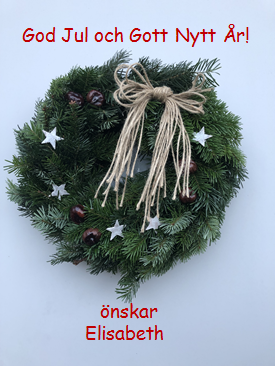 